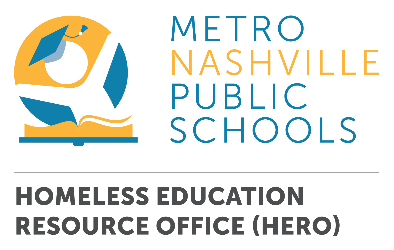 HERO Pantry Partner Grocery ListThank you for being our HERO! Items in our pantry serve families in housing situations that often mean little-to-no kitchen access – hotel living, doubled up with another family, or in a shelter where meals are scheduled - so we’ve worked with parents and caregivers to build a list of items that would be most welcome and impactful. We have had recent requests for items that are more stove-friendly from our families who have recently secured housing (yay!), so the list has changed a bit in the last few months. Note: The overlying theme of these items is “kid-friendly” and “one and done” - nothing much more than a microwave and water needed to make a quick meal or snack. (Current greatest needs and new additions have an *)Mac and Cheese – single serve and boxedPop-Top Chef Boyardee or other pasta meals Tuna or Chicken salad kits – in vacuum-sealed pouches with mix-ins and crackers Canned Chicken Breast *Hearty soups in individual microwavable bowlsShelf-stable microwavable meals (often found near Mac N Cheese. Brands - Hormel, Kraft, Velveeta) Microwavable cups of vegetables (Libby offers these)*Cans of vegetablesPre-Cooked pasta pouches (Barilla brand offers this)*Pasta sauce – tomato and alfredo*Fruit cups - Pears, Peaches, Mixed Oatmeal & cereal in single-use bowls Shelf-stable milk – in quarts or single-serve (Horizon/Parmalat)*Bottled water Drink mixes (lemonade or Gatorade powder, etc.) Rice & Mashed Potatoes in single-use bowlsDried beans to be cooked stovetop (black, pinto)Dried rice to be cooked stovetop (white rice)Kid-Friendly snacks – gummy fruit snacks, cheese crackers, granola bars, etc.Small (serving size) and larger (mixing, preparing) microwavable bowls – new or used! Thank you for helping us to serve families in a practical and respectful way – your donations are making days easier for them and the school-based staff who help to support them.  Please contact Jami Oakley with any questions or to organize a collection, delivery or other partnership.   Jami.oakley@mnps.org or 713.301.7815